OBECNÍ ÚŘAD VITICE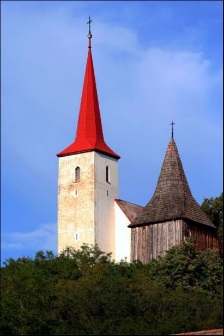 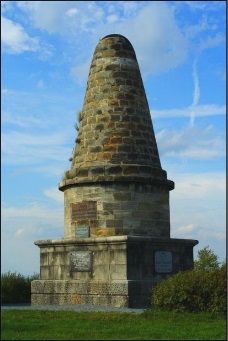 Vitice čp. 95, 281 06  ViticePozvánka na veřejné zasedání zastupitelstva Obce ViticeKoná se dne: 			15. 2. 2018Místo a hodina: 		na OÚ Vitice od 18:00 hodinProgram: ZahájeníSchválení programu zasedáníVolba ověřovatelů zápisuProgram zasedání: projednání návrhu rozpočtu na rok 2018zpráva z finančního audituprojednání žádostí o dotaceprojednání žádosti o odkoupení pozemku 951/3 a 951/6 v k. ú. Chotýšvyhodnocení VŘ na administrátora projektu pro vodovod a ČOV v obcích ViticerůznéDiskuse a připomínkyZávěr              	Srdečně zveme všechny občany.Vyvěšeno na úřední desce:  8. 2. 2018	Luděk Urbanec	  starosta obce